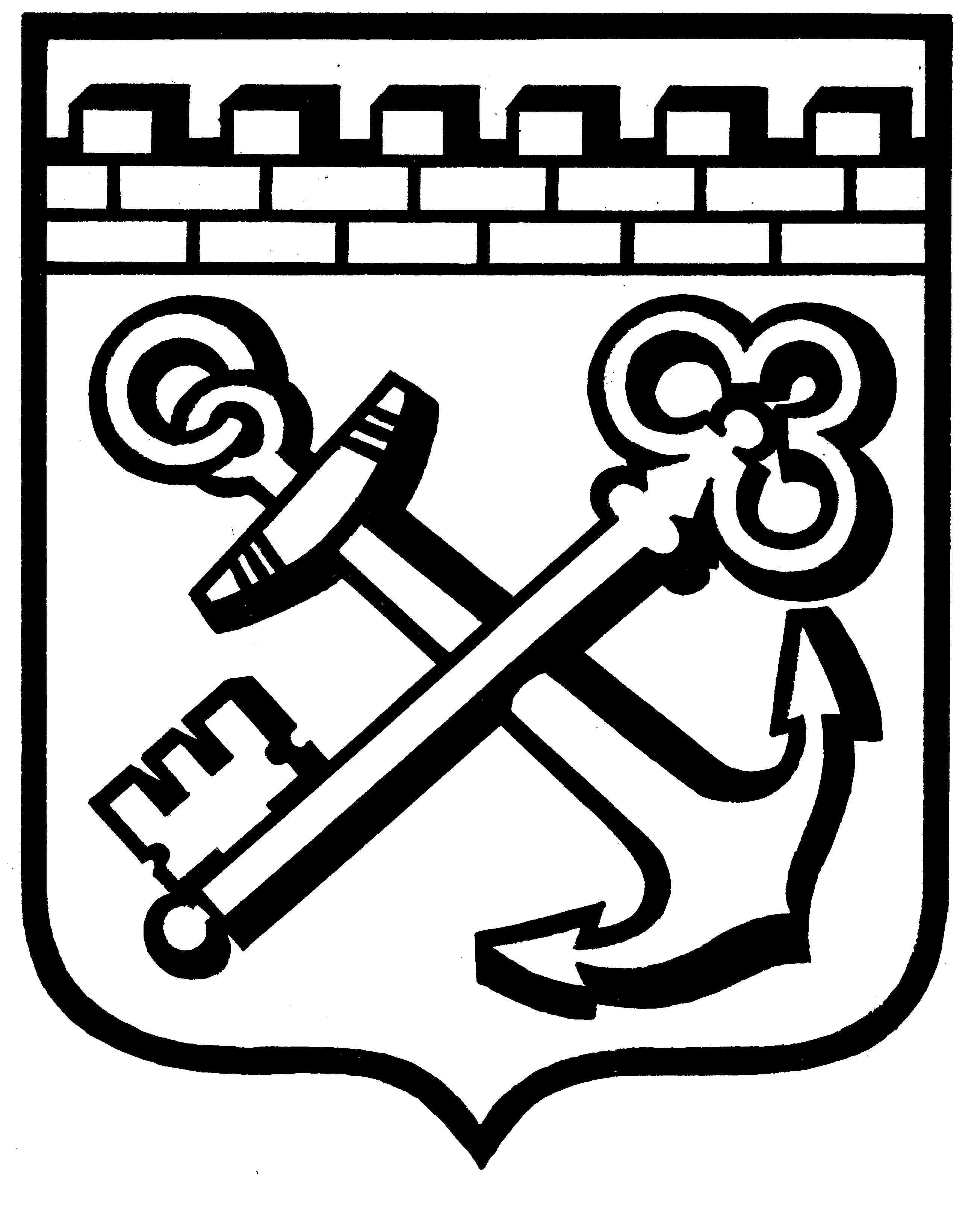 КОМИТЕТ ГРАДОСТРОИТЕЛЬНОЙ ПОЛИТИКИ
ЛЕНИНГРАДСКОЙ ОБЛАСТИПРИКАЗот ____________  №_____О внесении изменений в приказ Комитета градостроительной политики Ленинградской области от 30 декабря 2020 года № 81 «Об утверждении правил землепользования и застройки муниципального образования «Муринское городское поселение» Всеволожского муниципального района Ленинградской области»В целях устранения технической ошибки приказываю:внести в правила землепользования и застройки муниципального образования «Муринское городское поселение» Всеволожского муниципального района Ленинградской области, утвержденные приказом Комитета градостроительной политики Ленинградской области от 30 декабря 2020 года № 81, изменения, изложив сноски «*» к таблицам 1 пунктов 2 статьях 22 «Многофункциональная общественно - деловая зона объектов административного, делового, торгового и жилого назначения (ТД-1-1)» и 24 «Многофункциональная общественно - деловая зона объектов учебно - образовательного, научного, культурно - досугового, спортивного, жилого назначения и объектов здравоохранения (ТД-2-1) в следующей редакции:«* максимальная доля суммы площадей земельных участков под размещение жилой застройки составляет 49 процентов от площади территории квартала, в котором расположены эти земельные участки, при обязательной разработке документации по планировке территории в границах не менее территории такого квартала.».Председатель комитета                                                                          И.Кулаков  